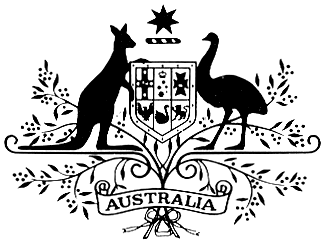 AUSTRALIAN HIGH COMMISSION – KUALA LUMPURTeam Leader – Refugee & Humanitarian Program (Expatriate) Fixed term – Part time / Full time Department of Home AffairsThe Australian High Commission invites applications for the position of Team Leader, Refugee and Humanitarian Program in the Department of Home Affairs (‘Home Affairs’). The position is only open to expatriates who must already hold or are able to obtain an Australian security clearance, and who currently have the right to live and legally work in Malaysia. The position is to commence as soon as possible.The terms of employment will be in accordance with the Kuala Lumpur Based Terms and Conditions of Employment, including salary and other benefits. The Fair Work Act of Australia 2009 will not apply to the employment of the successful candidate.  The successful applicant’s employment will be regulated by the laws of Malaysia.  The Australian High Commission offers a competitive conditions package that includes recreation/medical leave, medical benefits and superannuation contribution or Local Provident Fund. The terms of employment will be in accordance with the High Commission’s Conditions of Employment for locally engaged staff in Kuala Lumpur (excluding clause 4.4 Bonus Payment). Employment will be offered on a one year fixed-term basis with the possibility of a one year renewal, at the LE5 level with an annual salary package of MYR 100,608 to MYR 108,900  (full-time or prorated for part-time employment). An additional salary loading/component may be payable depending on the skills and experience of the successful candidate which will be assessed on an individual basis. Continued employment is subject to successful completion of a 6-month probation period.The Australian High Commission in Kuala Lumpur will not be responsible for any costs incurred in relation to relocation costs, accommodation arrangements nor the return of the officer to their country of origin at the end of the contract. A medical examination, referee and probity checks, including the successful candidate’s evidence of entitlement to work in Malaysia will be required prior to commencing duty with the High Commission. Australian Citizen applicants should make themselves aware of Australian taxation arrangements for Australian citizens working overseas.  Job DescriptionThe Department of Home Affairs (www.homeaffairs.gov.au) is a central policy agency, providing coordinated strategy and policy leadership for Australia's national and transport security, federal law enforcement, criminal justice, cyber security, border, immigration, multicultural affairs, emergency management and trade related functions. As well as developing and implementing policies and programs to protect Australia’s border, the Department manages the movement of people through Australia’s visa and citizenship programs.The Department works closely with the Department of Foreign Affairs and Trade (DFAT) and other Australian government agencies in the Australian High Commission as part of a whole of government approach to advance Australia’s global, regional and bilateral interests. The position is a Locally Engaged Staff Designated Security Assessed position (DSAP) within the High Commission.  Training for this specific role will be provided on the job.Tasks and FunctionsUnder general direction, the Team Leader (Refugee and Humanitarian Program) assists the Principal Migration Officer (PMO) and Senior Migration Officer (SMO) in delivering the refugee and humanitarian program in Malaysia, managing key stakeholder relationships and funded capacity building projects.   The key responsibilities of the position include, but are not limited to:Deliver and oversee Australia’s refugee and humanitarian program in Malaysia against Government-mandated targetsConduct applicant interviews to verify identity and refugee claims, in accordance with legislation and policy requirementsImplement and review operational policies, and provide regular high-level analysis and reporting Identify and initiate opportunities to engage with the UN Refugee Agency, the International Organization for Migration, and other organisations providing services to refugees and asylum seekers in Malaysia in line with Australian Government prioritiesAnticipate relationship impacts of policy changes at the national, regional or international level or other external influences, and develop solutions, in consultation with the SMO and PMOProvide expert advice on complex areas of policy and country information in the context of the visa program in Malaysia, and conduct research and analysis in support of policy directionsSupervise and manage a team of staff responsible for delivering objectives against a visa program, including managing performance, providing feedback, addressing training needs and implementing workflow strategiesUndertake a range of visa compliance and malpractice referral checking, and support decision makers and visa assessors to identify caseload fraudQualifications/ExperienceRelevant qualifications, knowledge, or experience in a similar role, is desirableAssessing applications against legislative criteria or other relevant experience, is desirableAbility to manage a challenging or complex project or caseload with a high level of resilience to ensure that deadlines are met and outcomes achievedAbility to work with or coordinate the activities of a team to achieve a specific goal or targetExcellent communication skills and the ability to build relationships with stakeholders and provide complex information to diverse stakeholdersInterviewing skills or experience Sound information technology skills and the ability to use Microsoft Office and databasesSecurity designated position Employment is subject to the applicant obtaining an Australian security clearance to Baseline level.Only Australian citizens and some UK, NZ, US, and Canadian citizens are able to obtain an Australian security clearance, however, security clearance approval cannot be guaranteed. Malaysian nationals will not be eligible to obtain an Australian security clearance and therefore cannot be considered for this position.VISA INFORMATIONTo work at the Australian High Commission, it is a requirement to hold a valid Malaysian work permit/visa. Given current travel restrictions, the candidate should currently have the right to live and work in Malaysia. PREPARING YOUR APPLICATIONYour application should include:Employment & Qualification Background  - Complete Attachment AThe form is attached for completion.Curriculum Vitae (CV) outlining personal details, relevant work experience, educational qualifications and skills (minimum two pages);  A One (1) to Two (2) Page Pitch of no more than 1000 words outlining how your skills, experience and qualifications makes you the best person for the job. Your statement should address how you have the skills and knowledge relevant to the position’s responsibilities with reference to relevant qualifications and experience.4. Provide contacts for two referees  - Complete Attachment BYou need to provide contacts for two referees who are familiar with your professional as well as personal skills and competence.  In most cases referees are not contacted unless you are shortlisted for the position, however we may contact referees before interviews if required.5. Optional  Equity and Diversity Data Sheet  -  Attachment CThe form is attached. The Equity and Diversity data sheet is not compulsory, however, it helps us to ensure we are targeting a diverse range of potential employees and it enables applicants to bring to our attention any specific needs they might have – for example highlighting any disabilities which may need to be taken into consideration at the interview. ATTACHMENT A		Employment & Qualification Background1. Personal Particulars2. Current Employment3. Previous Positions Held (including movement within an organisation)4. Academic Qualifications5. Languages6. Other e.g. Awards, Academic Appointments, Publications, Professional Associations, etcATTACHMENT B		Referee contactsPlease provide the names and details of two referees whom the High Commission can contact if you are short listed for the interview.Referee 1Referee 2ATTACHMENT C 		Equity and Diversity Data SheetThe Australian High Commission is committed to providing a fair, flexible, safe and rewarding workplace and actively encourages a working environment that is free from harassment and discrimination.  The High Commission recognises diversity and the benefits associated with building a workforce that reflects this diversity.Measures are taken to eliminate employment-related disadvantages on the basis of gender, race or ethnicity, or physical or intellectual disability.  To ensure these measures are effective, statistical information about the employment of people in these groups is required.  You are not obliged to complete this form, however, by doing so you will help ensure the data collected reveals an accurate reflection of the diversity of our workforce.Gender:				M	FAre you an Australian citizen:	Yes	NoWere you born in Australia:	Yes	NoIf you are not an Australian, what is your nationality? ………………………Is English your first language:	Yes	NoDo you hold an Australian Security Clearance Currently?     Yes     NoDo you have a disability?		Yes	No(Note:	Please indicate below any special requirements you may have at interview.)__________________________________________________________________________________________________________________________________________NOTE:  In accordance with the Commonwealth Privacy Act, these details will not be disclosed to other agencies, persons or organisations.  Composite statistical data will be used for reporting purposes only.Equal Employment OpportunitiesThe High Commission recruitment decisions are made on the basis of merit and we do not discriminate on the grounds of gender, age, race, ethnicity, sexual preference, religion or disability. Our employees enjoy equity and fairness in the workplace, opportunities for professional development, and support to balance their work and private lives.TitleSurnameGiven Name(s)Contact Details – address, telephone contact details, email addressMonth/YearCommencedEmployerPositionBrief Description of your dutiesBrief Description of your dutiesBrief Description of your dutiesMonth/YearCommencedMonth/YearFinishedEmployerPositionLevelYear ReceivedQualificationInstitutionLanguageProficiency LevelFull name of Referee:Relation to Applicant (employer/supervisor):Relation to Applicant (employer/supervisor):Occupation (Position and company):Phone:Phone:Email: Full name of Referee:Relation to Applicant (employer/supervisor):Relation to Applicant (employer/supervisor):Occupation (Position and company):Phone:Phone:Email: 